Đối với NCS: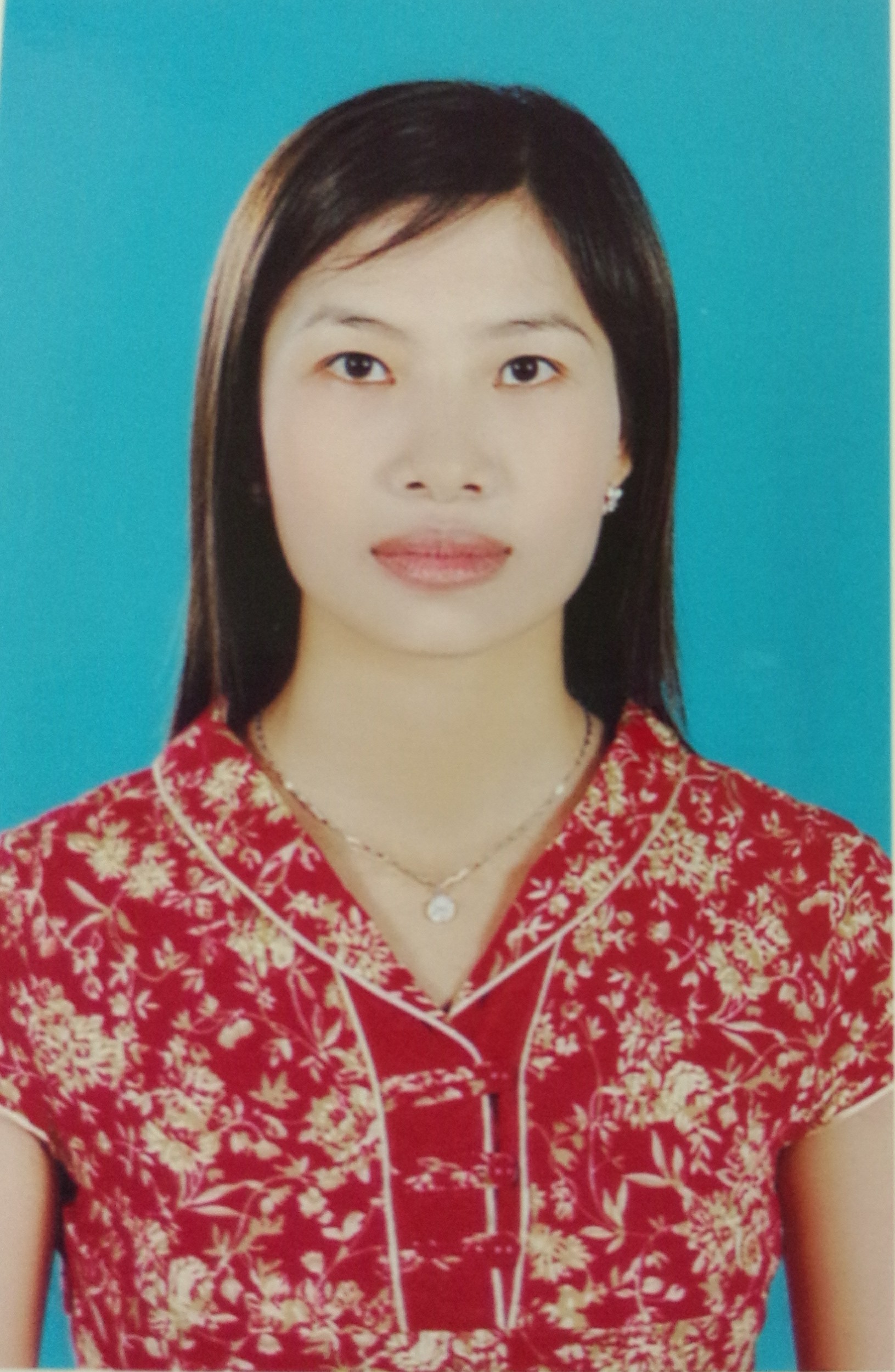       1. 01 ảnh      2. Họ và tên: Hoàng Thị Vân Anh      3. Cơ quan công tác: Trường Cao Đẳng Công nghiệp Thực Phẩm      4. Năm đăng ký NCS: 2012      5. Tên đề tài: Phép biến đổi tích phân kiểu tích chập suy rộng liên quan đến Hartley, Fourier cosine, Fourier sine và ứng dụng      6. Người hướng dẫn khoa học: PGS.TS Nguyễn Xuân Thảo       7. Công trình công bố: “On the Toeplitz plus Hankel integral equation II “Integral Transforms and Special Functions, 2014Vol. 25, No. 1, 75–84.“On the Hartley – Fourier sine generalized convolution”Mathematical Methods in the Applied Sciences, 2014, Vol. 37,  2308–2319Báo cáo Hội nghị toán học ứng dụng quốc tế tháng 12/2013-Tại Đại học TP Hồ Chí Minh“GENERALIZED CONVOLUTIONS INEQUALITIES”